ВАКЦИНАЦИЯ ОТ COVID-19Вакцинация населения Докшицкого района против инфекции COVID-19 проводится на бесплатной основе. После вакцинации вырабатываются антитела против SARS-CoV-2, что способствует предотвращению заболевания COVID-19 или предупреждению развития тяжелых и осложненных форм инфекции. Вакцинация осуществляется в целях формирования популяционного иммунитета, предупреждения заболевания и распространения инфекции COVID-19. Пройти вакцинацию можно в амбулаторно-поликлиническом учреждении по месту медицинского обслуживания. Записаться на прививку против инфекции COVID-19 возможно on-line на интернет-сайтах амбулаторно- поликлинических учреждений здравоохранения, по телефону либо при непосредственном посещении учреждения здравоохранения. На сегодняшний день используется вакцина Гам-КОВИД-Вак, Vero Cell, Спутник Лайт.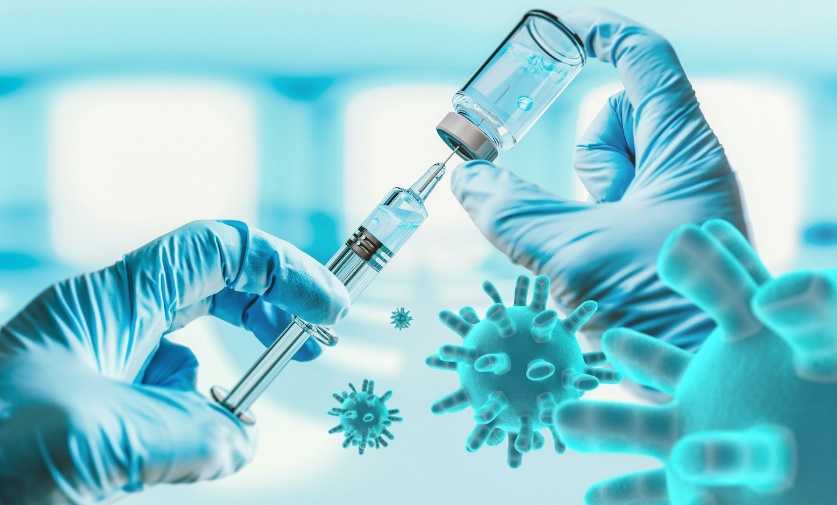 В Докшицком районе прошли полный курс вакцинации более 70 % населения. Сформированный коллективный иммунитет дает защиту не только привитым, а всему населению района. Уровень заболеваемости инфекцией COVID-19 в настоящее время самый низкий за всю пандемию - регистрируются единичные случаи заболевания, в основном в легкой форме.Однако защиту от заболевания нужно не только получить, но и сохранить. Ведь уровень защитных антител после вакцинации постепенно снижается. И для того, чтобы восстановить защитные свойства иммунитета, нужна бустерная вакцинация. Проводится она через 6 месяцев после законченного основного курса иммунизации с использованием вакцины "Спутник Лайт", ГАМ-КОВИД-ВАК, Verro Cell (для тех, у кого имеются противопоказания).Осенью ожидается подъем заболеваемости острыми респираторными инфекциями, в том числе и COVID-19. Этому способствуют различные факторы. Это и постепенное снижение количества антител у людей, получивших полный курс вакцинации, и формирование новых коллективов в школах и садах, окончание отпускной кампании, что приводит к большей скученности как в транспорте, так и на работе. Поэтому важно сохранить защиту - сделать бустерную вакцинацию. Перед стартом учебного года следует уделить внимание вакцинации детей (с 5 до 17 лет).Наряду с вакцинацией рекомендуется придерживаться общеизвестных правил профилактики COVID-19: соблюдать респираторный этикет, мыть руки после посещения общественных мест и обрабатывать их антисептическими средствами. При первых признаках недомогания следует обращаться к врачу.ГУ «Докшицкий РЦГЭ»